EPSCoR Research Experience for Minorities (EREM)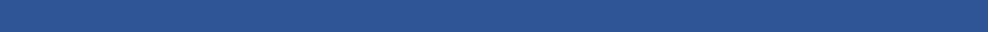 Background & Purpose
Maine EPSCoR offers these internships to increase participation of groups who are underrepresented in the disciplines of STEM. This program is designed to provide students opportunities to learn more about interdisciplinary science research, STEM careers and their academic fields through direct experience in research and internship projects under the mentorship of Maine EPSCoR faculty, scientists, and professional staff members.What You will GainExperience doing cutting-edge research on a university campus or science laboratoryThe opportunity to be part of a team of faculty, staff, and students A network of professional contacts and mentors Insight into academic and career pathways in science, technology, engineering, & math (STEM) An understanding of key issues facing Maine and the knowledge and skills to get involvedHow it Works
Stipend: $4,250 for the summer paid in three installments with a $500 in travel stipend and possible personal protection equipment allowance (summer = 7 weeks, full time (up to 40 hours per week))Eligibility
All Internship Applicants shall be:U.S. Citizens or U.S. permanent residentsMust be between the ages of 16 – 23 years oldMust be formally enrolled as a high school, community college, undergraduate, or graduate student in Maine and/or a Maine resident enrolled as a student at an academic institutionHave an overall G.P.A. of 2.5 or its equivalentTo be considered for the program, applicants must complete the following:Complete and sign the EREM Application Resume or CVUnofficial transcriptLetter of recommendation from a non-family memberSelection Criteria
The relevance of an EREM internship to the student’s academic and career goals will be an important part of the evaluation of an applicant. Applicants should note that it is not possible for Maine EPSCoR to arrange an internship project or award a stipend to all qualified candidates. The number of Internships made each year is determined by the availability of funds for the program 
Maine EPSCoR Research Experience for Minorities
Student Application Please note that in compliance with federal law, all persons hired will be required to verify identity and eligibility to work in the United States and to complete the required employment eligibility verification document form upon hire. The University of Maine System does not discriminate on the grounds of race, color, religion, sex, sexual orientation, transgender status, gender expression, national origin, citizenship status, age, disability, genetic information, or veteran’s status in employment, education, and all other programs and activities.Section 3: Internship Preferences:  Interns will be responsible for transportation to and from internship locations. Please select up to three preferences. (Travel stipends are available to cover the cost of mileage and/or public transportation costs.)
Location: Select up to three locations that you are willing to commute to on a daily basis. Research Interests: Select up to three research preferences. This will be used to match you with a research mentor. (Preferences are considered, but not guaranteed.)Please respond to the essay questions below. 1. Why do you want a research internship experience?  2. What are your strengths?INTERN & PARENT/GUARDIAN AGREEMENT: I/We understand that students will likely be working in research laboratories and/or doing field work, and that I/they will be required to adhere to all University of Maine regulations regarding training, safety, and laboratory practices. I/We also certify that the information in this application is accurate and has not been purposefully misrepresented, and that essays are original. By signing below, I/we are granting permission to participate in this program if selected.Intern Signature: __________________________________________ Date: _______________ Parent/Guardian Signature: ___________________________________ Date: _______________ Application Checklist:  Please check that you have included the following in your application packet: ___ Completed and signed application ___ A copy of your current professional/academic resume ___ A recommendation letter from a non-family member___ An unofficial academic transcriptYour application packet should be submitted by the February 16, 2022 deadline to: EPSCoR Research Experience for Minorities (EREM) Internship Program  Maine EPSCoR at the University of Maine, 5717 Corbett Hall, Room 444, Orono, ME 04469-5717 OR email to:   maine.epscor@maine.edu with the subject “EREM Internship Application” Notification:  Students will be notified of their selection status by April 14, 2022Need more information?  See http://www.umaine.edu/epscor Or contact Program Coordinator, Laurie Bragg, laurie.bragg@maine.edu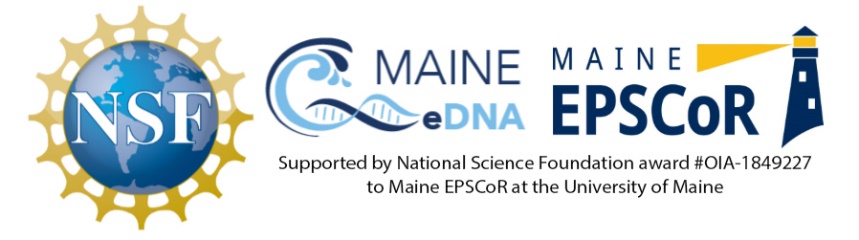 Section 1: Applicant Information: Section 1: Applicant Information: Section 1: Applicant Information: Section 1: Applicant Information: Full Name: Email:Home Mailing Address: Phone:Home Mailing Address: Guardian Full Name(If Under 18 yrs. old)Home Mailing Address: Guardian Email:Section 2: Academic Information: Section 2: Academic Information: Section 2: Academic Information: Section 2: Academic Information: Name of Academic Institution: Name of Academic Institution: Mailing Address: Year Completed:Mailing Address: Major (If applicable):Mailing Address: Cumulative GPA:YESNOYESNOBiddeford (UNE)Orono (UMaine)Boothbay (Bigelow Laboratory)Walpole (DMC)Gorham (USM)YESNOYESNOBioinformaticsEnvironmental DNACoastal Ecosystem Systems GIS and Informational Systems